Szpital Rejonowy im. dr. J. Rostka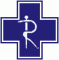 ul. Gamowska 3 | 47-400 RacibórzSPECYFIKACJA WARUNKÓW ZAMÓWIENIA(zwana dalej Specyfikacją) w postępowaniu o udzielenie zamówienia publicznego prowadzonego w trybie podstawowym (zwanego dalej Postępowaniem) pod nazwą: DOSTAWA SPRZĘTU MEDYCZNEGOnumer postępowania: 15/202133168000 - 5 – przyrządy do endoskopii, endochirurgii.Podstawa prawna:Postępowanie jest prowadzone w trybie podstawowym, zgodnie z przepisami  art. 275 pkt 1 ustawy z dnia 11 września 2019 r. Prawo zamówień publicznych (Dz. U. z   2019 r. poz. 2019 z późn. zm.), zwanej dalej ustawą Pzp. Właściwą procedurą przeprowadzenia niniejszego postępowania są przepisy dla zamówień nie przekraczających kwotę 214 000,00 €.Postępowanie prowadzone jest przy użyciu środków komunikacji elektronicznej z wykorzystaniem miniPortalu, strony WWW Zamawiającego i poczty elektronicznej Zamawiającego. Szczegółowe instrukcje użytkowania miniPortalu dostępne są na stronie: www.uzp.gov.pl/e-zamowienia2/miniportal /https://miniportal.uzp.gov.pl/ZAMAWIAJĄCYSzpital Rejonowy w Raciborzu im dr Józefa Rostkaul. Gamowska 347-400 RacibórzTel.: 32 7553737Fax.: 32 7555049
Adres strony internetowej na której udostępniane będą m.in. zmiany i wyjaśnienia treści SWZ oraz inne dokumenty zamówienia bezpośrednio związane z postępowaniem o udzielenie zamówienia:www.szpital-raciborz.orgOSOBY UPRAWNIONE DO KONTAKTU:W zakresie formalnym:Leszek Gołuchowski: przetargi@szpital-raciborz.org; tel. 32 755 50 80Kalina Barlik:  kbarlik@szpital-raciborz.org ; tel. 32 755 50 77W zakresie merytorycznym:Piotr Lelek: plelek@szpital-raciborz.org; tel. 32 755 52 51PRZEDMIOT ZAMÓWIENIAPrzedmiotem zamówienia jest dostawa sprzętu medycznego- aparatury endoskopowej w celu doposażenia Pracowni Endoskopii Szpitala Rejonowego w Raciborzu wg formularza cenowego 15/2021,  na warunkach określonych w załączniku nr 1 – parametry techniczne/warunki.Procesor obrazu ze źródłem światła szt. 1,Videogastroskop szt. 1,Videokolonoskop szt. 2,Videoduodenoskop szt. 1,Monitor medyczny szt. 1, Pompa kolonoskopowa szt. 1.Oferta dotycząca przedmiotu zamówienia musi spełniać minimum wymagania specyfikacji  będących załącznikiem nr 1 – parametry/warunki. Nie dopuszcza się składania ofert wariantowych.Zamawiający nie dopuszcza możliwości wyłączania poszczególnych pozycji z pakietu.Oferowane przez dostawcę urządzenia medyczne, muszą być dopuszczone do obrotu i stosowania na terenie Polski, na podstawie wpisu do Rejestru Wyrobów Medycznych, zgłoszenia lub powiadomienia, zgodnie z ustawą o wyrobach medycznych.Kod CPV: 33168000 - 5 – przyrządy do endoskopii, endochirurgiiNUMER POSTĘPOWANIA: 15/2021Tryb postępowania: TRYB PODSTAWOWY – art. 275 pkt 1 OFERTY CZĘŚCIOWE             Zamawiający nie dopuszcza możliwość składania ofert częściowych. Liczba części/pakietów: 1Brak oferty cenowej nawet w jednej pozycji pakietu spowoduje odrzucenie oferty.ZAMÓWIENIA PODOBNEZamawiający nie przewiduje możliwość udzielenia zamówień podobnych, o których mowa w art. 214 ust. 1 pkt. 7 i 8 ustawy Prawo zamówień publicznych.WYMAGANY TERMIN I WARUNKI REALIZACJI ZAMÓWIENIA  	Termin wykonania zamówienia: do 01.10. 2021 r. do Szpitala Rejonowego w Raciborzu.WARUNKI UDZIAŁU W POSTĘPOWANIU ORAZ SPOSÓB DOKONYWANIA OCENY SPEŁNIENIA TYCH WARUNKÓWudzielenie zamówienia mogą wziąć udział Wykonawcy, którzy spełniają warunki określone w art. 273 ust. 1 ustawy Pzp, tj.:nie podlegają wykluczeniuspełniają warunki udziału w postępowaniu, dotyczące:zdolności do występowania w obrocie gospodarczymZamawiający nie ustala szczegółowego warunku udziału w Postępowaniu. uprawnień do prowadzenia określonej działalności gospodarczej lub zawodowejZamawiający nie ustala szczegółowego warunku udziału w Postępowaniu. sytuacji ekonomicznej lub finansowejZamawiający nie ustala szczegółowego warunku udziału w Postępowaniu. zdolności technicznej lub zawodowej Zamawiający nie ustala szczegółowego warunku udziału w Postępowaniu. Wykonawca może w celu potwierdzenia spełniania warunków udziału w postępowaniu, w stosownych sytuacjach oraz w odniesieniu do konkretnego zamówienia, lub jego części, polegać na zdolnościach technicznych lub zawodowych lub sytuacji finansowej lub ekonomicznej innych podmiotów, niezależnie od charakteru prawnego łączących go z nim stosunków prawnych. W odniesieniu do warunków dotyczących wykształcenia, kwalifikacji zawodowych lub doświadczenia wykonawcy mogą polegać na zdolnościach podmiotów udostępniających zasoby, jeśli podmioty te wykonają roboty budowlane lub usługi, do realizacji których te zdolności są wymagane. Wykonawca, który polega na zdolnościach lub sytuacji podmiotów udostępniających zasoby, składa, wraz z wnioskiem o dopuszczenie do udziału w postępowaniu albo odpowiednio wraz z ofertą, zobowiązanie podmiotu udostępniającego zasoby do oddania mu do dyspozycji niezbędnych zasobów na potrzeby realizacji danego zamówienia lub inny podmiotowy środek dowodowy potwierdzający, że Wykonawca realizując zamówienie, będzie dysponował niezbędnymi zasobami tych podmiotów.

Zobowiązanie podmiotu udostępniającego zasoby, potwierdza, że stosunek łączący Wykonawcę z podmiotami udostępniającymi zasoby określa w szczególności:1) zakres dostępnych wykonawcy zasobów podmiotu udostępniającego zasoby;2) sposób i okres udostępnienia wykonawcy i wykorzystania przez niego zasobów podmiotu udostępniającego te zasoby przy wykonywaniu zamówienia;3) czy i w jakim zakresie podmiot udostępniający zasoby, na zdolnościach którego wykonawca polega w odniesieniu do warunków udziału w postępowaniu dotyczących wykształcenia, kwalifikacji zawodowych lub doświadczenia, zrealizuje roboty budowlane lub usługi, których wskazane zdolności dotyczą.W Postępowaniu mogą wziąć udział Wykonawcy, którzy nie podlegają wykluczeniu 
z Postępowania na podstawie art. 108 ust. 1 ustawy Pzp oraz art. 109 ust. 1 pkt. 4 ustawy Pzp.  Z zastrzeżeniem art. 110 ust. 2 ustawy Pzp.  Wykluczenie Wykonawcy nastąpi w przypadkach, o których mowa w art. 111 ustawy Pzp. Ocena spełniania warunków udziału w Postępowaniu, o których mowa w ust. 3, zostanie dokonana zgodnie z formułą „spełnia – nie spełnia”, w oparciu o przedłożone przez Wykonawcę oświadczenie i dokumenty, o których mowa w rozdz. IX ust 2.PODMIOTOWE ŚRODKI DOWODOWE I WYKAZ OŚWIADCZEŃ LUB DOKUMENTÓW, JAKIE MAJĄ DOSTARCZYĆ WYKONAWCY W CELU POTWIERDZENIA SPEŁNIANIA WARUNKÓW UDZIAŁU W POSTĘPOWANIU ORAZ PODSTAW WYKLUCZENIAW zakresie wykazania spełniania przez Wykonawcę warunków, o których mowa w art. 273 ustawy Pzp, Wykonawca przedkłada:oświadczenie o spełnianiu warunków udziału w postępowaniu – wypełnione i podpisane odpowiednio przez osobę (osoby) upoważnioną (upoważnione) do reprezentowania Wykonawcy. Stosowne oświadczenie zawarte jest we wzorze, stanowiącym Załącznik nr 4 do Specyfikacji.W zakresie potwierdzenia braku podstaw do wykluczenia z Postępowania w okolicznościach, o których mowa w art. 108 ust. 1 ustawy Pzp oraz art. 109 ust. 1 pkt. 4, Wykonawca przedkłada:oświadczenie o braku podstaw do wykluczenia z postępowania – wypełnione i podpisane odpowiednio przez osobę (osoby) upoważnioną (upoważnione) do reprezentowania Wykonawcy.  Stosowne oświadczenie zawarte jest we wzorze Oferty, stanowiącej Załącznik nr 3 do Specyfikacji,odpisu lub informacji z Krajowego Rejestru Sądowego lub z Centralnej Ewidencji i Informacji o Działalności Gospodarczej, sporządzonych nie wcześniej niż 3 miesiące przed jej złożeniem, jeżeli odrębne przepisy wymagają wpisu do rejestru lub ewidencji, w celu potwierdzenia braku podstaw wykluczenia na podstawie art. 109 ust. 1 pkt 4 ustawy.Jeżeli Wykonawca ma siedzibę lub miejsce zamieszkania poza terytorium Rzeczypospolitej Polskiej, zamiast dokumentów o których mowa w ust. 2 lit. b składa dokument lub dokumenty wystawione w kraju, w którym ma siedzibę lub miejsce zamieszkania, potwierdzające odpowiednio, że nie otwarto jego likwidacji ani nie ogłoszono upadłości.Dokumenty, o których mowa w ust. 3 powinny być wystawione nie wcześniej niż 3 miesięcy przed upływem terminu składania ofert. Jeżeli w kraju, w którym wykonawca ma siedzibę lub miejsce zamieszkania, nie wydaje się dokumentów, o których mowa w ust. 3, lub gdy dokumenty te nie odnoszą się do wszystkich przypadków, o których mowa w ust. 3, zastępuje się je odpowiednio w całości lub w części dokumentem zawierającym odpowiednio oświadczenie wykonawcy, ze wskazaniem osoby albo osób uprawnionych do jego reprezentacji, lub oświadczenie osoby, której dokument miał dotyczyć, złożone pod przysięgą, lub, jeżeli w kraju, w którym wykonawca ma siedzibę lub miejsce zamieszkania nie ma przepisów o oświadczeniu pod przysięgą, złożone przed organem sądowym lub administracyjnym, notariuszem, organem samorządu zawodowego lub gospodarczego, właściwym ze względu na siedzibę lub miejsce zamieszkania wykonawcy. Postanowienia ust. 4 stosuje się odpowiednio. W przypadku wątpliwości co do treści dokumentu złożonego przez Wykonawcę mającego siedzibę lub miejsce zamieszkania poza terytorium Rzeczypospolitej Polskiej, Zamawiający może zwrócić się do właściwych organów odpowiednio kraju miejsca zamieszkania osoby lub kraju, w którym Wykonawca ma siedzibę lub miejsce zamieszkania, z wnioskiem o udzielenie niezbędnych informacji dotyczących przedłożonego dokumentu.PRZEDMIOTOWE ŚRODKI DOWODOWEOświadczenie, iż oferowane przedmioty zamówienia spełniają wymogi określone przepisami ustawy z dnia 20 maja 2010 r. o wyrobach medycznych (Dz. U. z 2010 r. Nr 07, poz. 679);  oświadczenie powyższe wykonawca zobowiązany jest potwierdzić przez dołączenie kserokopii dokumentów dopuszczających oferowany przedmiot zamówienia do obrotu i stosowania na terenie RP zgodnie z obowiązującym prawem (certyfikaty, deklaracje zgodności, wpisy lub zgłoszenia do Urzędu Rejestracji Wyrobów Medycznych, karty katalogowe, instrukcje obsługi, atesty higieniczne). Zgodnie z art. 107 ust. 2 ustawy Pzp, Zamawiający informuje, iż w przypadku gdy wykonawca nie złoży przedmiotowych środków dowodowych lub złożone przedmiotowe środki dowodowe będą niekompletne, zamawiający wezwie do ich złożenia lub uzupełnienia w wyznaczonym terminie.Zamawiający akceptuje również certyfikaty wydane przez inne równoważne jednostki oceniające zgodność.Zamawiający akceptuje odpowiednie przedmiotowe środki dowodowe, inne niż te, o których mowa w  art. 105 ust. 1 i 3 ustawy Pzp, w szczególności dokumentację techniczną producenta, w przypadku gdy dany wykonawca nie ma ani dostępu do certyfikatów lub sprawozdań z badań, o których mowa w art. 105 ust. 1 i 3 ustawy Pzp, ani możliwości ich uzyskania 
w odpowiednim terminie, o ile ten brak dostępu nie może być przypisany danemu wykonawcy, oraz pod warunkiem że dany wykonawca udowodni, że wykonywane przez niego roboty budowlane, dostawy lub usługi spełniają wymagania, cechy lub kryteria określone w opisie przedmiotu zamówienia lub kryteriów oceny ofert, lub wymagania związane z realizacją zamówienia.FORMA POROZUMIEWANIA SIĘ ZAMAWIAJĄCEGO I WYKONAWCYW postępowaniu o udzielenie zamówienia, komunikacja między Zamawiającym a Wykonawcami odbywa się przy użyciu miniPortalu https://miniportal.uzp.gov.pl/ ,ePUAPu https://epuap.gov.pl/wps/portal oraz poczty elektronicznej: przetargi@szpital-raciborz.orgW postępowaniu o udzielenie zamówienia komunikacja pomiędzy Zamawiającym a Wykonawcami w szczególności składanie oświadczeń, wniosków (innych niż wskazanych w rozdz. XII), zawiadomień oraz przekazywanie informacji odbywa się elektronicznie za pośrednictwem dedykowanego formularza: „Formularz do komunikacji” dostępnego na ePUAP oraz udostępnionego przez miniPortal lub za pomocą poczty elektronicznej. We wszelkiej korespondencji związanej z niniejszym postępowaniem Zamawiający i Wykonawcy posługują się numerem ogłoszenia (BZP lub ID postępowania).Dokumenty elektroniczne składane są przez Wykonawcę za pośrednictwem „Formularza do komunikacji” jako załączniki. Zamawiający dopuszcza również możliwość składania dokumentów elektronicznych, za pomocą poczty elektronicznej, na wskazany w ust.6 adres email. Sposób sporządzenia dokumentów elektronicznych musi być zgody z wymaganiami określonymi w rozporządzeniu Prezesa Rady Ministrów z dnia 30 grudnia 2020 r. w sprawie sposobu sporządzania i przekazywania informacji oraz wymagań technicznych dla dokumentów elektronicznych oraz środków komunikacji elektronicznej w postępowaniu o udzielenie zamówienia publicznego lub konkursie (Dz. U. z 2020 poz. 2452) oraz rozporządzeniu Ministra Rozwoju, Pracy i Technologii z dnia 23 grudnia 2020 r. w sprawie podmiotowych środków dowodowych oraz innych dokumentów lub oświadczeń, jakich może żądać zamawiający od wykonawcy (Dz. U. z 2020 poz. 2415). Pytania należy składać również w formie edytowalnej.W oparciu o art.135 ust.6 i art.137 ust.2 ustawy Pzp wyjaśnienia i zmiany treści SWZ, stanowiące integralną część SWZ, Zamawiający udostępnia na stronie internetowej prowadzonego postępowania, bez ujawniania źródła zapytania. Bezwzględnie konieczne jest ujęcie wskazanych zmian w składanych ofertach.Znak sprawy: 15/2021Strona internetowa Zamawiającego: www.szpital-raciborz.orgAdres poczty elektronicznej: przetargi@szpital-raciborzOsobą uprawnioną do porozumiewania się z wykonawcami jest: 
Leszek Gołuchowski tel. 32 755 50 80 -Dział Zamówień Publicznych. Kalina Barlik tel. 32 755 50 77 -Dział Zamówień Publicznych.OPIS SPOSOBU PRZYGOTOWANIA OFERTYInformacje ogólne Wykonawca zamierzający wziąć udział w postępowaniu o udzielenie zamówienia publicznego, musi posiadać konto na ePUAP. Wykonawca posiadający konto na ePUAP ma dostęp do formularzy: „Formularz do złożenia, zmiany, wycofania oferty lub wniosku” oraz do „Formularza do komunikacji”.Wymagania techniczne i organizacyjne wysyłania i odbierania dokumentów elektronicznych, elektronicznych kopii dokumentów i oświadczeń oraz informacji przekazywanych przy ich użyciu opisane zostały w Regulaminie korzystania  z systemu miniPortalu oraz Warunkach korzystania z elektronicznej platformy usług administracji publicznej (ePUAP). Maksymalny rozmiar plików przesyłanych za pośrednictwem dedykowanych formularzy do: „Formularz złożenia, zmiany, wycofania oferty lub wniosku” i „formularza do komunikacji” wynosi 100 MB. Za datę przekazania oferty, wniosków, zawiadomień, dokumentów elektronicznych, oświadczeń lub elektronicznych kopii dokumentów lub oświadczeń oraz innych informacji przyjmuje się datę ich przekazania na ePUAP Zamawiającego.Identyfikator postępowania oraz link dla danego postępowania o udzielenie zamówienia stanowi załącznik do niniejszej SWZ. Dane postępowania można wyszukać również na Liście wszystkich postępowań klikając wcześniej opcję „Dla Wykonawców” lub ze strony głównej z zakładki Postępowania na miniPortalu.Złożenie ofertyWykonawca składa ofertę za  pośrednictwem „Formularza do złożenia, zmiany, wycofania oferty lub wniosku” dostępnego na ePUAP i udostępnionego również na miniPortalu. Funkcjonalność do zaszyfrowania oferty przez Wykonawcę jest dostępna dla Wykonawców na miniPortalu, w szczegółach danego postępowania. W formularzu oferty Wykonawca zobowiązany jest podać adres skrzynki pocztowej lub skrzynki ePUAP, na którym prowadzona będzie korespondencja związana z postępowaniem.Oferta powinna być sporządzona w języku polskim. Ofertę składa się, pod rygorem nieważności, w formie elektronicznej lub w postaci elektronicznej opatrzonej podpisem zaufanym lub podpisem osobistym na każdym dokumencie wchodzącym w skład oferty –brak podpisu na którymkolwiek z dokumentów spowoduje odrzucenie oferty (rekomendowany format danych .doc, docx, .rtf, .pdf). Sposób złożenia oferty, w tym zaszyfrowania oferty opisany został w „Instrukcji użytkownika”, dostępnej na stronie: https://miniportal.uzp.gov.pl/. Jeżeli dokumenty elektroniczne, przekazywane przy użyciu środków komunikacji elektronicznej, zawierają informacje stanowiące tajemnicę przedsiębiorstwa w rozumieniu przepisów ustawy z dnia 16 kwietnia 1993 r. o zwalczaniu nieuczciwej konkurencji (Dz. U. z 2020 r. poz. 1913), wykonawca, w celu utrzymania w poufności tych informacji, przekazuje je w wydzielonym i odpowiednio oznaczonym pliku, wraz z jednoczesnym zaznaczeniem polecenia „Załącznik stanowiący tajemnicę przedsiębiorstwa” a następnie wraz z plikami stanowiącymi jawną część należy ten plik zaszyfrować. Do oferty należy dołączyć oświadczenie o niepodleganiu wykluczeniu, spełnianiu warunków udziału w postępowaniu w formie elektronicznej lub w postaci elektronicznej opatrzonej podpisem zaufanym lub podpisem osobistym, a następnie zaszyfrować wraz z plikami stanowiącymi ofertę. Oferta może być złożona tylko do upływu terminu składania ofertWykonawca może przed upływem terminu do składania ofert wycofać ofertę za pośrednictwem „Formularza do złożenia, zmiany, wycofania oferty lub wniosku” dostępnego na ePUAP i udostępnionego również na miniPortalu. Sposób wycofania oferty został opisany w „Instrukcji użytkownika” dostępnej na mini portalu.Wykonawca po upływie terminu do składania ofert nie może skutecznie dokonać zmiany ani wycofać złożonej oferty.Miejsce  oraz termin składnia i otwarcia ofert;Miejsce oraz termin składania ofert:Oferty należy składać, za pośrednictwem miniPortalu, nie później niż do dnia 3 września 2021 r. 
do godz. 10:00Miejsce oraz termin otwarcia ofert:Otwarcie złożonych ofert nastąpi w dniu 3 września 2021 r. o godz. 10:15. Otwarcie ofert nastąpi na zasadach i w trybie art. 222 ust. 1, 2, 3 i 4 ustawy Pzp.Otwarcie ofert następuje poprzez użycie mechanizmu do odszyfrowywania ofert dostępnego po zalogowaniu w zakładce Deszyfrowanie na miniPortalu i następuje poprzez wskazanie pliku do odszyfrowania.Niezwłocznie po otwarciu ofert Zamawiający zamieści na stronie internetowej, na której była zamieszczona SWZ wraz z załącznikami, informacje, o których mowa w art. 222 ust. 5 ustawy.Jeżeli otwarcie ofert następuje przy użyciu systemu teleinformatycznego, w przypadku awarii tego systemu, która powoduje brak możliwości otwarcia ofert w terminie określonym przez Zamawiającego, otwarcie ofert następuje niezwłocznie po usunięciu awarii. Dokumenty składające się na ofertę:Podpisany i wypełniony Formularz ofertowy, według wzoru określonego w Załączniku nr 2 do Specyfikacji,Podpisany i wypełniony Formularz cenowy, według wzoru określonego w Załączniku nr 1 do Specyfikacji,UWAGA! W przypadku nie dołączenia do Oferty Formularza ofertowego lub cenowego, Zamawiający odrzuci ofertę Wykonawcy,dokumenty i oświadczenia potwierdzające spełnianie przez Wykonawcę warunków udziału w Postępowaniu i brak podstaw do wykluczenia (wymienione w rozdz. IX Specyfikacji),dokumenty wskazane w rozdz. X Specyfikacji (jeśli dotyczy),w przypadku Wykonawców działających przez pełnomocnika – pełnomocnictwo,w przypadku Wykonawców wspólnie ubiegających się o zamówienie – dokument stwierdzający ustanowienie przez Wykonawców wspólnie ubiegających się o zamówienie pełnomocnika do reprezentowania ich w Postępowaniu o udzielenie zamówienia albo reprezentowania w Postępowaniu  i zawarcia umowy w sprawie zamówienia publicznego.Treść złożonej oferty musi odpowiadać treści Specyfikacji. Zamawiający zaleca aby przy sporządzeniu oferty, Wykonawca skorzystał z wzorów przygotowanych przez Zamawiającego. Wykonawca może przedstawić ofertę na swoich formularzach z zastrzeżeniem, że muszą one zawierać wszystkie informacje określone przez Zamawiającego w Specyfikacji.Ofertę należy sporządzić w języku polskim. Dokumenty sporządzone w języku obcym muszą być składane wraz z  tłumaczeniem na język polski.Wykonawca ma prawo złożyć tylko jedną ofertę. Wykonawca ponosi wszelkie koszty związane z przygotowaniem i złożeniem oferty.Oferta i załączniki do oferty muszą być podpisane przez upoważnionego (upoważnionych) przedstawiciela (przedstawicieli) Wykonawcy za pomocą kwalifikowanego podpisu elektronicznego lub w postaci elektronicznej opatrzonej podpisem zaufanym lub podpisem osobistym. W przypadku, gdy Wykonawcę reprezentuje Pełnomocnik wraz z ofertą winno być złożone pełnomocnictwo dla tej osoby określające jego zakres. Pełnomocnictwo winno być podpisane przez osoby uprawnione do reprezentowania Wykonawcy.Wszelkie pełnomocnictwa winny być załączone do oferty w formie oryginału lub urzędowo poświadczonego odpisu pełnomocnictwa (notarialnie – art. 97 ust. 2 ustawy z 14 lutego 1991 r. – Prawo o notariacie (tekst jednolity Dz. U. z 2014 poz. 164 z późniejszymi zmianami)).Wykonawca jest związany ofertą do dnia 2 października 2021 r. Bieg terminu związania ofertą rozpoczyna się wraz z upływem terminu składania ofert.Wykonawcy mogą wspólnie ubiegać się o udzielenie zamówienia. W takim przypadku ich oferta musi spełniać następujące wymagania:w odniesieniu do wymagań postawionych przez Zamawiającego, każdy z Wykonawców ubiegających się wspólnie  o zamówienie, oddzielnie musi udokumentować, że nie podlega wykluczeniu z Postępowania na podstawie art. 108 ust. 1 ustawy Pzp oraz art. 109 ust. 1 pkt 4 ustawy Pzp,Wykonawcy występujący wspólnie muszą ustanowić pełnomocnika do reprezentowania ich w Postępowaniu lub do reprezentowania ich w Postępowaniu i zawarcia umowy w sprawie zamówienia publicznego. Pełnomocnictwo należy przedłożyć w ofercie w formie, o którym mowa w ust. 5),wszelka korespondencja w Postępowaniu prowadzona będzie wyłącznie z pełnomocnikiem, o którym mowa w ust. 7 lit. b),wypełniając Formularz Ofertowy, jak również inne dokumenty powołujące się na „Wykonawcę”; w miejscu „np. nazwa i adres Wykonawcy” należy wpisać dane dotyczące każdego z Wykonawców wspólnie ubiegających się o udzielnie zamówienia, a nie dane pełnomocnika Wykonawców wspólnie ubiegających się o udzielenie zamówienia. W przypadku wskazania przez wykonawcę dostępności podmiotowych środków dowodowych lub dokumentów potwierdzających, że osoba działająca w imieniu Wykonawcy jest umocowana do jego reprezentowania, pod określonymi adresami internetowymi ogólnodostępnych i bezpłatnych baz danych, zamawiający może żądać od wykonawcy przedstawienia tłumaczenia na język polski pobranych samodzielnie przez zamawiającego podmiotowych środków dowodowych lub dokumentów.WYMAGANIA DOTYCZĄCE WADIUMZamawiający nie wymaga.ZASADY OCENY OFERTZamawiający do etapu oceny ofert pod względem ustalonych w ust. 2 kryteriów zakwalifikuje oferty spełniające następujące wymagania:oferta została złożona w określonym przez Zamawiającego terminie,złożone przez Wykonawcę dokumenty (oświadczenia) potwierdzają spełnianie przez niego warunków udziału w Postępowaniu określone w Specyfikacji,złożone oświadczenia i wymagane dokumenty są aktualne, zostały złożone w odpowiedniej formie i są podpisane przez osoby uprawnione do reprezentowania Wykonawcy,oferta nie podlega odrzuceniu. Przy wyborze najkorzystniejszej oferty spośród ofert niepodlegających odrzuceniu Zamawiający będzie stosował niżej podane kryteria:             Kryterium cena oferty                          cena oferowana minimalna brutto             Cena = ------------------------------------------ x 100                                cena badanej oferty brutto             Sposób obliczania ceny w formularzu cenowym:              ilość x cena jednostkowa netto = wartość netto x  % Vat  + wartość netto = wartość brutto              (cenę jednostkową i wyliczone wartości należy podać do 2-ch miejsc po przecinku).         3. Oferta z najniższą ceną otrzyma maksymalną liczbę punktów – 100. Pozostałe oferty              zostaną przeliczone według powyższego wzoru. Uzyskana liczba punktów badanej oferty                   zostanie pomnożona przez wagę tego kryterium = 100%. Wynik będzie traktowany jako               wartość punktowa oferty w kryterium cena oferty.PROJEKTOWANE POSTANOWIENIA UMOWY:Zamawiający wymaga od Wykonawcy, aby zawarł z nim umowę w sprawie zamówienia publicznego na warunkach określonych w projekcie umowy, stanowiącym Załącznik nr 5 do Specyfikacji.Zamawiający, zgodnie z art. 454 ust. 1 ustawy Pzp, przewiduje możliwość dokonania zmian postanowień zawartej umowy w sprawie zamówienia publicznego, w sposób i na warunkach określonych w projekcie umowy. INFORMACJE O FORMALNOŚCIACH, JAKIE POWINNY ZOSTAC DOPEŁNIONE PO WYBORZE OFERTY W CELU ZWARCIA UMOWY W SPRAWIE ZAMÓWIENIA PUBLICZNEGOZamawiający, zawiadomi Wykonawcę (na adres poczty elektronicznej wskazany w formularzu ofertowym), którego oferta wybrana została jako najkorzystniejsza, o terminie zawarcia umowy.Zamawiający zawrze umowę w sprawie zamówienia publicznego, z zastrzeżeniem art. 577 ustawy Pzp, w terminach określonych w art. 308 ustawy Pzp. Przed zawarciem umowy w sprawie zamówienia publicznego, Wykonawcy wspólnie ubiegający się o udzielenie zamówienia są zobowiązani przedstawić Zamawiającemu umowę regulującą podstawy i zasady wspólnego ubiegania się o udzielenie zamówienia.Przed zawarciem umowy w sprawie zamówienia publicznego, Wykonawca składa dla osoby podpisującej umowę, dokument potwierdzający uprawnienie osoby podpisującej do reprezentowania Wykonawcy. Powyższe nie dotyczy sytuacji, gdy Zamawiający dysponuje już odpowiednimi dokumentami złożonymi w toku Postępowania.ŚRODKI OCHRONY PRAWNEJWykonawcy przysługują przewidziane w ustawie Pzp środki ochrony prawnej. Szczegółowe zasady wnoszenia środków ochrony prawnej oraz postępowania toczonego wskutek ich wniesienia określa Dział IX ustawy Pzp.KLAUZULA INFORMACYJNA Z ART. 13 RODO W CELU ZWIĄZANYM Z POSTĘPOWANIEM O UDZIELENIE ZAMÓWIENIA PUBLICZNEGOZgodnie z art. 13 ust. 1 i 2 rozporządzenia Parlamentu Europejskiego i Rady (UE) 2016/679 z dnia 27 kwietnia 2016 r. w sprawie ochrony osób fizycznych w związku z przetwarzaniem danych osobowych i w sprawie swobodnego przepływu takich danych oraz uchylenia dyrektywy 95/46/WE (ogólne rozporządzenie o ochronie danych) (Dz. Urz. UE L 119 z 04.05.2016, str. 1), dalej „RODO”, informuję, że: administratorem Pani/Pana danych osobowych jest Szpital Rejonowy w Raciborzu , 47-400 Racibórz, ul. Gamowska 3, tel. 32 755 37 37;inspektorem ochrony danych osobowych w Szpitalu Rejonowym w Raciborzu. jest Pani Jolanta Bieńko-Robak, adres e-mail jrobak@szpital-raciborz.org, nr. tel. 32 755 50 71; Pani/Pana dane osobowe przetwarzane będą na podstawie art. 6 ust. 1 lit. c RODO w celu związanym z postępowaniem o udzielenie zamówienia publicznego 15/2021– DOSTAWA  SPRZĘTU MEDYCZNEGO prowadzonym w trybie podstawowym;odbiorcami Pani/Pana danych osobowych będą osoby lub podmioty, którym udostępniona zostanie dokumentacja postępowania w oparciu o art. 18 oraz art. 74 ust. 1 ustawy z dnia 11 września 2019 r. – Prawo zamówień publicznych (Dz. U. z 2019 r. poz. 2019 z późn. zm.), dalej „ustawa Pzp”;  Pani/Pana dane osobowe będą przechowywane, zgodnie z art. 78 ust. 1 ustawy Pzp, przez okres 4 lat od dnia zakończenia postępowania o udzielenie zamówienia, a jeżeli czas trwania umowy przekracza 4 lata, okres przechowywania obejmuje cały czas trwania umowy;obowiązek podania przez Panią/Pana danych osobowych bezpośrednio Pani/Pana dotyczących jest wymogiem ustawowym określonym w przepisach ustawy Pzp, związanym z udziałem w postępowaniu o udzielenie zamówienia publicznego; konsekwencje niepodania określonych danych wynikają z ustawy Pzp;  w odniesieniu do Pani/Pana danych osobowych decyzje nie będą podejmowane w sposób zautomatyzowany, stosowanie do art. 22 RODO;posiada Pani/Pan:na podstawie art. 15 RODO prawo dostępu do danych osobowych Pani/Pana dotyczących;na podstawie art. 16 RODO prawo do sprostowania Pani/Pana danych osobowych **;na podstawie art. 18 RODO prawo żądania od administratora ograniczenia przetwarzania danych osobowych z zastrzeżeniem przypadków, o których mowa w art. 18 ust. 2 RODO ***;  prawo do wniesienia skargi do Prezesa Urzędu Ochrony Danych Osobowych, gdy uzna Pani/Pan, że przetwarzanie danych osobowych Pani/Pana dotyczących narusza przepisy RODO;nie przysługuje Pani/Panu:w związku z art. 17 ust. 3 lit. b, d lub e RODO prawo do usunięcia danych osobowych;prawo do przenoszenia danych osobowych, o którym mowa w art. 20 RODO;na podstawie art. 21 RODO prawo sprzeciwu, wobec przetwarzania danych osobowych, gdyż podstawą prawną przetwarzania Pani/Pana danych osobowych jest art. 6 ust. 1 lit. c RODO.** Wyjaśnienie: skorzystanie z prawa do sprostowania nie może skutkować zmianą wyniku postępowania
o udzielenie zamówienia publicznego ani zmianą postanowień umowy w zakresie niezgodnym z ustawą Pzp oraz nie może naruszać integralności protokołu oraz jego załączników.*** Wyjaśnienie: prawo do ograniczenia przetwarzania nie ma zastosowania w odniesieniu do przechowywania, w celu zapewnienia korzystania ze środków ochrony prawnej lub w celu ochrony praw innej osoby fizycznej lub prawnej, lub z uwagi na ważne względy interesu publicznego Unii Europejskiej lub państwa członkowskiego.INFORMACJE DODATKOWEGdziekolwiek w Specyfikacji Warunków Zamówienia przywołane są normy, lub nazwy własne lub znaki towarowe lub patenty lub pochodzenie, źródło lub szczególny proces, który charakteryzuje produkty dostarczane przez konkretnego Wykonawcę, Zamawiający dopuszcza rozwiązania równoważne. Poprzez równoważność Zamawiający rozumie zaoferowanie towaru o tych samych parametrach technicznych, funkcjonalności i właściwościach.Zamawiający opisując przedmiot zamówienia przez odniesienie do norm, europejskich ocen technicznych, aprobat, specyfikacji technicznych i systemów referencji technicznych, o których mowa w art. 101 ust. 1 pkt 2 i ust. 3 ustawy Pzp, dopuszcza rozwiązania równoważne opisywanym. Wykonawca, który powołuje się na rozwiązania równoważne opisywanym przez Zamawiającego, jest obowiązany wykazać, że oferowane przez niego dostawy spełniają wymagania określone przez Zamawiającego.Wszelkie czynności podejmowane przez Wykonawcę w toku Postępowania wymagają dla swej skuteczności dołączenia dokumentów potwierdzających uprawnienie osoby podpisującej do reprezentowania Wykonawcy. Powyższe nie dotyczy sytuacji, gdy Zamawiający dysponuje już odpowiednimi dokumentami złożonymi w toku Postępowania.Zamawiający nie zamierza zwołać zebrania Wykonawców.Zamawiający nie przewiduje zwrotu kosztów udziału w Postępowaniu, z wyjątkiem sytuacji opisanej  w art. 261 ustawy Pzp.Zamawiający nie przewiduje prowadzenia aukcji elektronicznej.Zamawiający nie przewiduje stosowania dynamicznego systemu zakupów.Zamawiający nie przewiduje zawarcia umowy ramowej.Zamawiający nie wymaga wniesienia zabezpieczenia należytego wykonania umowy.Wykonawca może powierzyć wykonanie części zamówienia podwykonawcy.Zamawiający nie przewiduje wyboru najkorzystniejszej oferty z możliwością prowadzenia negocjacji.Informacja o sposobie komunikowania się Zamawiającego z Wykonawcami w inny sposób niż przy użyciu środków komunikacji elektronicznej w przypadku zaistnienia jednej z sytuacji określonych w art. 65 ust. 1, art. 66 i art. 69 – NIE DOTYCZY.Wykonawca może złożyć ofertę na wszystkie części zamówienia w przypadku dopuszczenia możliwości składania ofert częściowych.Zamawiający nie wymaga złożenia oferty w postaci katalogu elektronicznego.                 Zatwierdzam,	................................................................................                                                                      data/podpisLP	=	A, gdzie:LP	=	A, gdzie:LP	=	A, gdzie:KryteriumKryteriumRanga (%)Aliczba punktów uzyskanych w kryterium  – cena oferty100LPliczba wszystkich punktów uzyskanych przez ofertę badanąRAZEM     100%